  PhD Policy Secondment Opportunity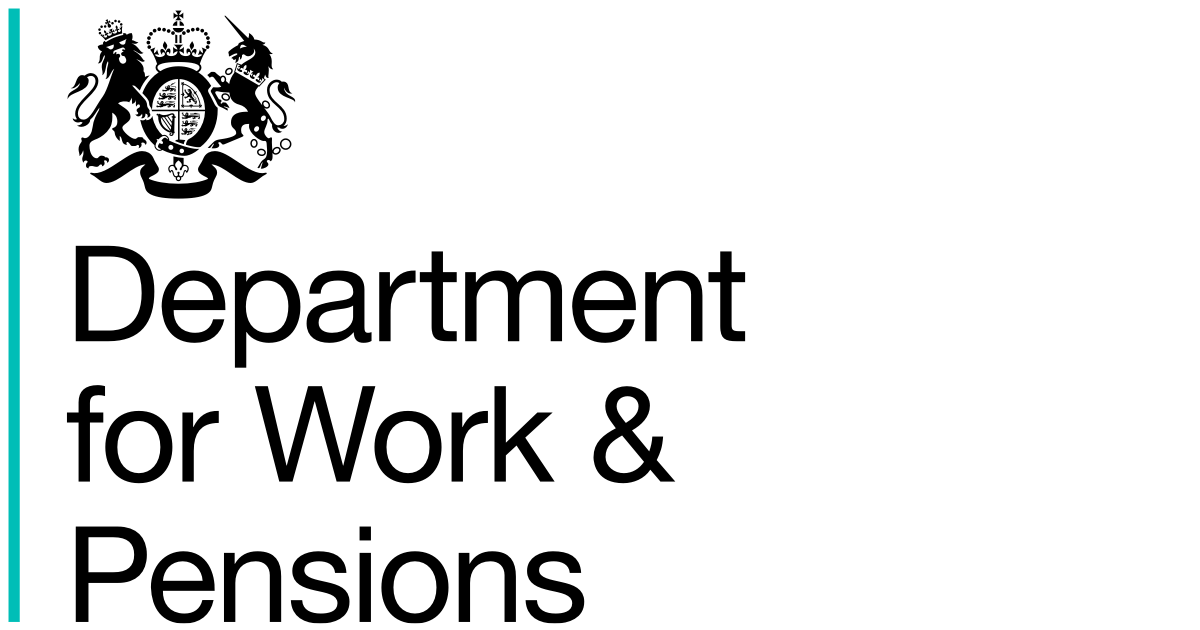 Social Research Associate, Department for Work & PensionsApplication formPlease attach your CV. This should be no longer than 2 pages and must include your education and employment history for the last 3 yearsPlease ensure you have attached your CV. This should be no longer than 2 pages and must include your education and employment history for the last 3 yearsPlease email this application form, with attached permissions form, to evidence.strategyteam@dwp.gsi.gov.ukApplicant NameTraining Grant Reference NumberYear of Study (during the 2018/19 academic year)InstitutionDivision/DepartmentInstitution AddressApplicant Phone NumberApplicant Email AddressTitle of PhDPlease provide a brief summary of your project. This should be suitable for a non-specialist audience (max 150 words)Please explain why you are applying for this secondment (max 500 words)Please provide a list of skills you can bring to this internship (max 250 words)What skills and experiences do you hope to gain from this internship? (max 150 words)